8 czerwca 2020   klasa 6bTemat: Pola figur płaskich – utrwalenie wiadomości.Cele lekcji:Uczeń: - powtarza wzory i sposoby na obliczanie pól,- oblicza pola figur płaskich,- rysuje figury o danych polach.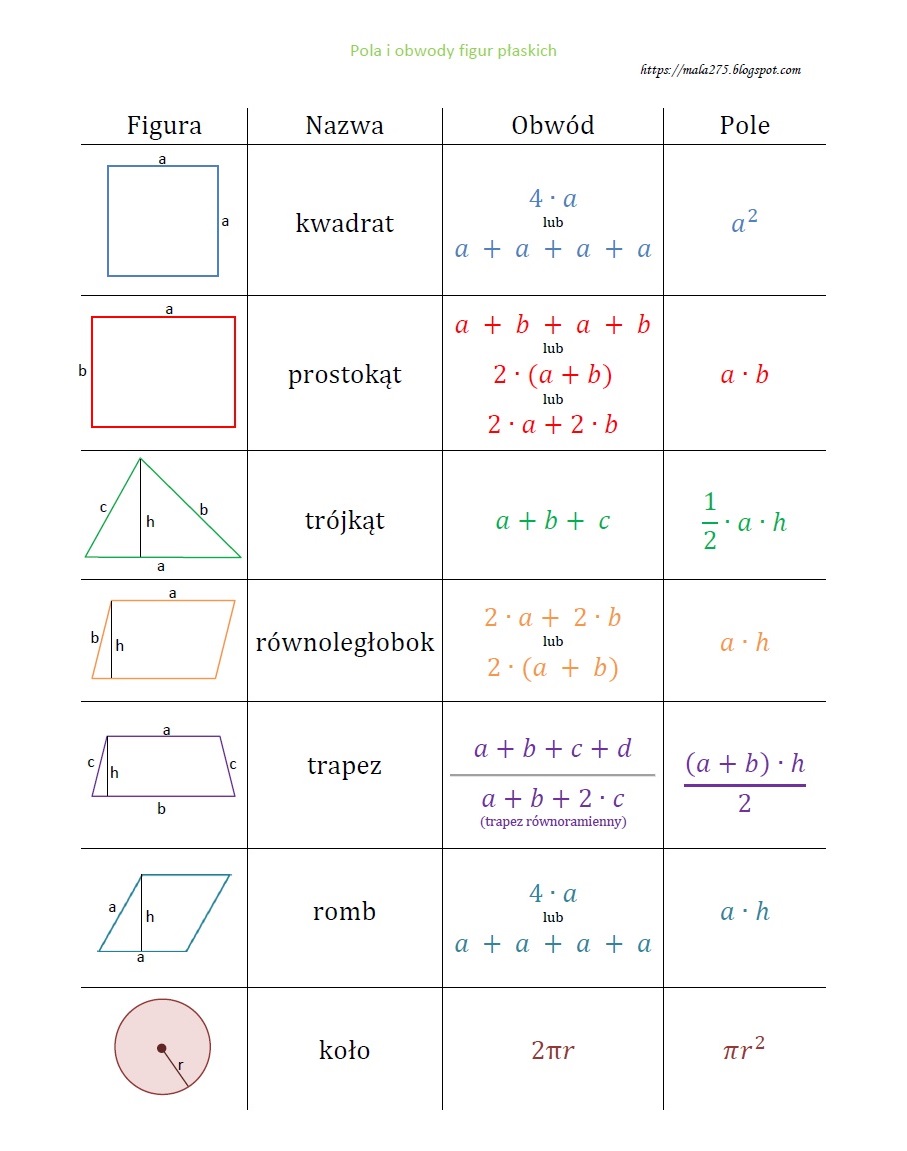 Sprawdzenie umiejętności stosowania wzorów do obliczania pól figur. Proszę wykonać ćwiczenie interaktywne i sprawdzić poprawność własnych rozwiązańlink do ćwiczenia-https://learningapps.org/display?v=p9okcnf6t18 Narysuj kwadrat o polu 9, trójkąt o polu 12.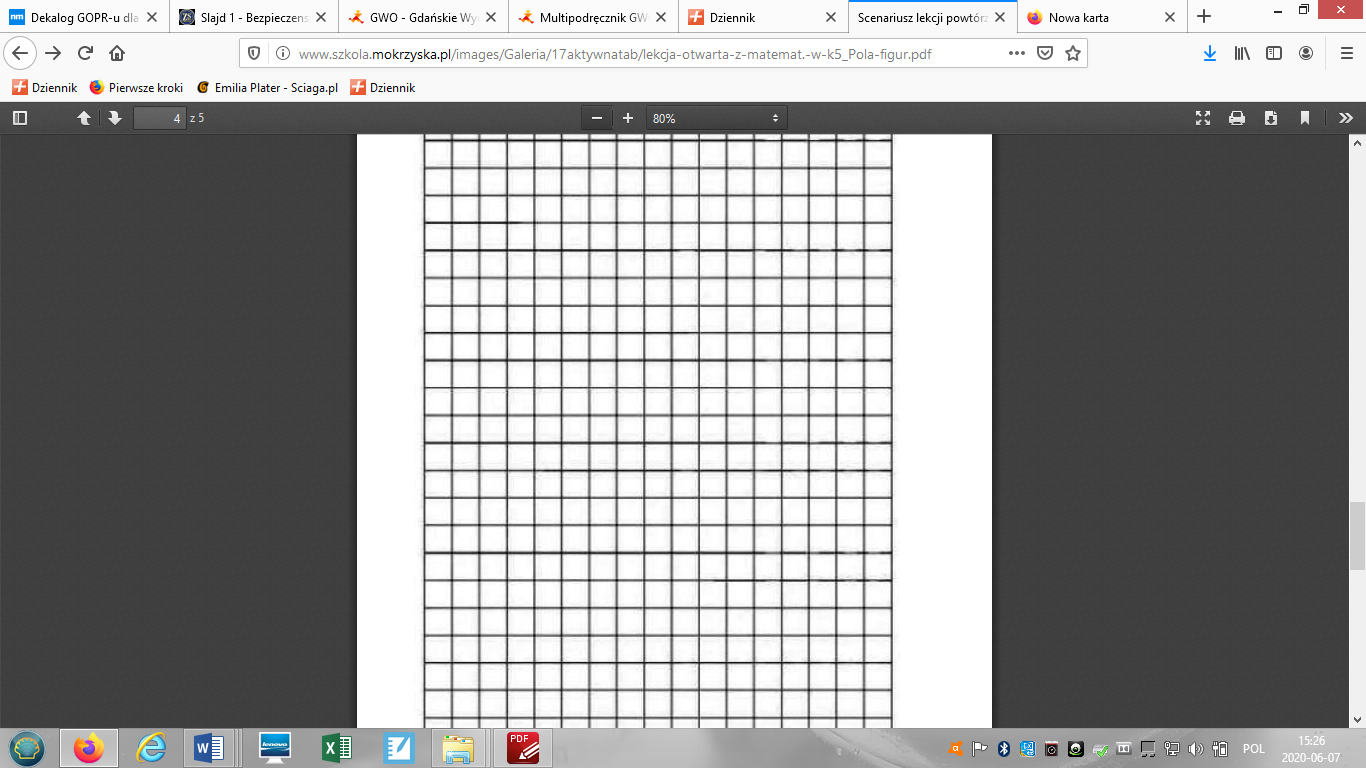 Proszę wykonać ćwiczenia interaktywneLink: https://learningapps.org/3275028 Rozwiązań nie trzeba zapisywać w zeszycie.